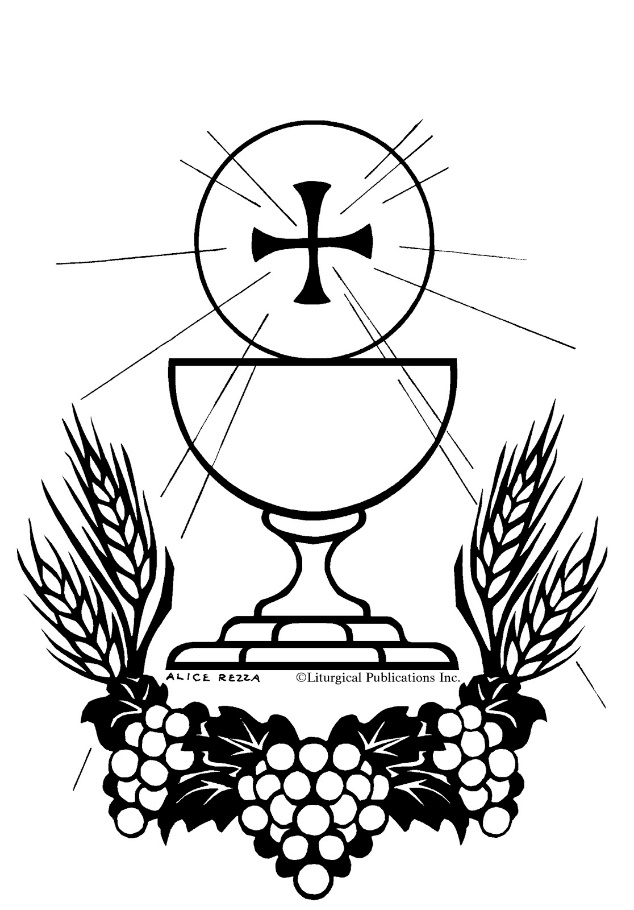 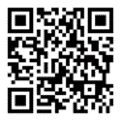 Most Holy Body and Blood of ChristWe gather today at the table of the Lord, invited to share in this sacred meal in which Christ himself provides the food and drink for us to consume, the bread of life and the cup of eternal salvation. Saint Paul tells us that Jesus told his disciples to remember him each time they celebrated the Eucharist. So today, nearly two thousand years after the first time his followers did, we celebrate the Eucharist, remembering that Jesus Christ offered his body and blood to redeem us from sin, giving his earthly life to give us heavenly life.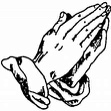 Mass Intentions for the WeekSaturday, June 18th- 4:15 PM        † Tom Dulik                       Fr. Bill O’Donnell, C.PP.S Sunday, June 19th- 8:30 AM           † Joan CaraballoFr. Joe McNulty									 					Sunday, June 19th– 11 AM              † Carol Oden Fr. Bill O’Donnell, C.PP.S                Monday, June 20th- 5:30 PM          † Dominic RiveraTuesday, June 21st- 5:30 PM          † Angela Faith                                                     St. Aloysius Gonzaga, ReligiousWednesday, June 22nd  5:30 PM    † William Anderson   St. Paulinus of Nola, Bishop                           	Sts. John Fisher, Bishop and Thomas More, MartyrsThursday, June 23rd- 5:30 PM       † Terry Klima    Nativity of St. John the Baptist                                      Friday, June 24th- 5:30 PM             † Sr. Mary Lou CarnineSaturday, June 25th- 4:15 PM        † Chesser Family                    Fr. Bill O’Donnell, C.PP.S Sunday, June 26th- 8:30 AM           † Members of Fr. Bill O’Donnell, C.PP.S                     St. Augustine ParishSunday, June 26th– 11 AM              † Bernard Balchak and Fr. Bill O’Donnell, C.PP.S                     Terice EscottA Father’s Day Prayer “God our Father, we give you thanks and praise for fathers young and old.We pray for young fathers, newly embracing their vocation; may they find courage and perseverance to balance work, family, and faith in joy and sacrifice. We pray for our own fathers, around the world whose children are lost or suffering; may they know that the God of compassion walks with them in their sorrow. We pray for men who are not fathers but still mentor and guide us with fatherly love and advice.We remember fathers, grandfathers, and great grandfathers who are no longer with us but who live forever in our memory and nourish us with their love. Amen.”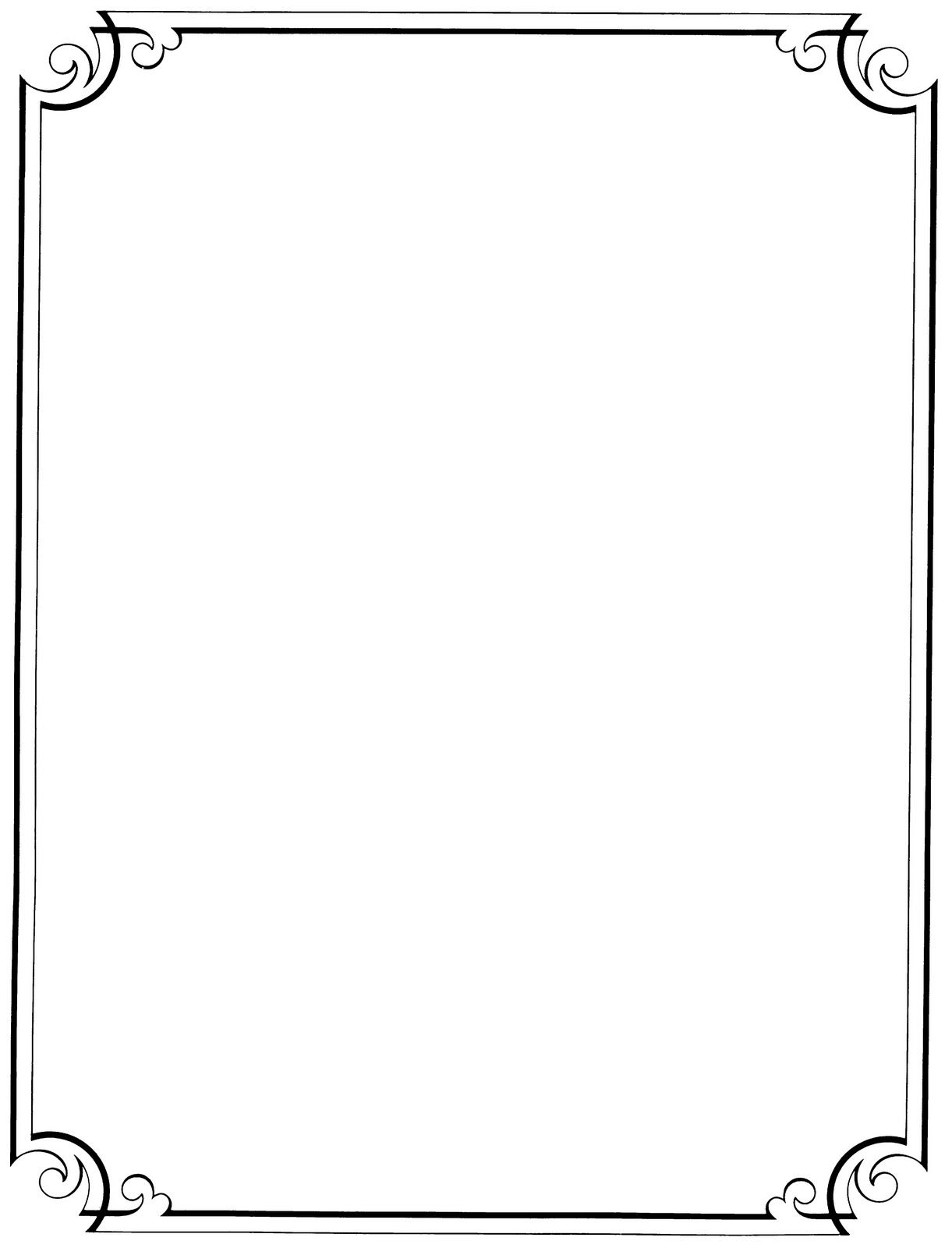 Welcome! No matter what your present status in the Catholic Church, no matter your personal history, age, income, background, gender, sexual orientation, race, ethnicity or spirituality, or marital situation. No matter your own self-image of holiness or virtue. You are invited, accepted, and respected here at St. Augustine Parish. 			Loving God,    For all who feel on the margins,    but who are at the center of your heart,    we ask you to open our hearts.    Help us to become a church and a nation   where:All lives have dignity,All people are lovedAnd all are welcome.                                             Amen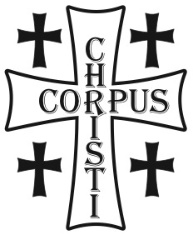 Love without Measure…The Eucharist is not simply something we receive; it issomething we do. The Eucharist is not simply a noun;it is fundamentally a verb, an action. Now we believemany important about the noun of the Eucharist. Webelieve that the bread and wine become for us thereal body and blood of the Lord. This is what wecelebrate today on the Feast of the Body and Blood ofChrist. When we eat this bread and drink this cup wereceive into our hearts the body, blood, soul anddivinity of Jesus. This is a great mystery and a greattreasure. We should receive the Eucharist often. Butwe cannot appreciate the Body and Blood of the Lord,the noun of the Eucharist, if we separate it from theverb of the Eucharist; for it is the action of theEucharist that allows the bread and wine to becomethe Body and Blood of Christ for us.So, what is the action of the Eucharist? It is what wedo together every weekend. What do we do? Wegather, we listen, we bless, and we go forth. All theseverbs are verbs of Eucharist. We gather from ourhomes, for our work and come together in this placeto create an assembly, a community of believers, Thegathering is important because the action of theEucharist is not the action of one person but of many.It is the action of the church. We listen: we hear theWord of God proclaimed in the scriptures and in thehomily and we remember what God has done for us,what God has promised us and how God is active inour lives. We bless: we bless God in the EucharisticPrayer, we stand together from the Holy, Holy to theGreat Amen and say this prayer of blessing andconsecration. It is the priest who says the words butthe prayer is not the priest’s prayer, it is our prayer,the prayer of the whole assembly and when we blessand pray this prayer together in memory of Jesus, thereal presence of Jesus comes into our midst. Whenwe eat the Body and Blood of the Lord, receiving thenourishment of Christ and then go forth, forth fromthis place to bring Christ’s message to the world.These are the verbs of the Eucharist: gathering,listening, blessing, eating and giving forth. Only in thecontext of this action is the true significance of theBody and Blood of Christ clear. So today let us reflecton two truths that affect our live – our dignity and ourobligation.The action of blessing in the Eucharist reveals to usour dignity as daughters and sons of God. Thetremendous gift of Christ’s Body and Blood would nothappen if we did not ask for it. It is the EucharisticPrayer, led by the presiding celebrant by which thecommunity asks for the gift of Christ’s presence.God’s willingness to honor our prayer reveals ourdignity as God’s own children. The dignity we have isnot an individual dignity but a dignity that we share asa community. Everyone who stand gathered aroundthe altar is a holy person. Together, we form a royalpriesthood, a holy people. As we bless together thebread and wine of the Eucharist, we recall our valueand the value of one another. This action of blessingreveals that dignity to us.The action of going forth and leaving the Eucharist isan action that reveals our obligation. Because if wehave received the Word of the Lord and sharedtogether in the Body and Blood of the Lord, we thenhave an obligation to bring that life of Christ to others.Going forth from this place reminds us that we havecome here to refreshed and recommitted to action forthe Kingdom. We are called to go forth from this placewilling to be more patient with our family, less criticalof our neighbor, more committed to serve others, lessfearful in our struggles with evil and all the anxietythat surrounds us and certainly more committed tothose we love. The action of going forth from thisplace reminds us that the action of the Eucharist doesnot end here, it is meant to continue in our lives, in allour efforts to build the Kingdom and transform theworld.There is no doubt that the Body and Blood of Christ,Christ’s real presence is a tremendous gift to us, butthe meaning of that gift is not clear if it is separatedfrom the action of the Eucharist. Eucharist is a verb:gathering, listening, blessing, eating, and going forth.It is we the church, reminding ourselves of our dignityand obligation. We do not simply receive the Eucharist. We do it.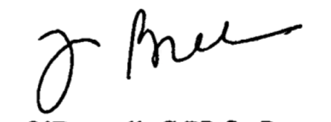 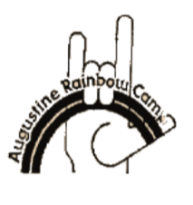 Augustine Rainbow CampWe ask for your prayers as we begin our summer camp season. We are blessed to have a wonderful staff who will be gather this week for orientation. Camp will begin at 10 AM on Monday, June 27th. Several families have requested a scholarship this season. If you are able to be a financial blessing for these camp families, please contact the parish office at (216) 781-5530.  A wish list of items needed for this camping season can be found online at www.StAugustineCleveland.org/Augustine-rainbow-camp or on in information table located at each entrance. Parish Council MeetingMembers of the Parish Council will meet on Monday, June 20th at 7 PM in the Deaf Center. Parish BreakfastWelcome! Whether you are a long-time parishioner, a new member of our parish family, or just visiting, you are invited to a complimentary parish breakfast this Sunday from 9 AM – 1 PM in Walsh Hall (basement of school building). We hope that you will be able to join us for food and fellowship. 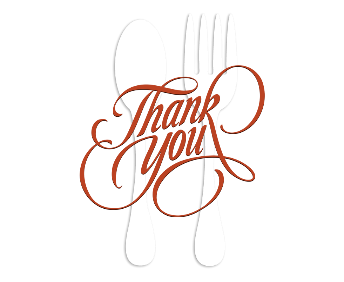 A sincere thank you to those who supported the St. Augustine Seniors’ spaghetti dinner fundraiser last Sunday. We had a wonderful turnout and appreciate your support. A special thank you to those who volunteered and donated raffle prizes! Your support allows us to keep our events affordable for our members. Grazie mille!Padre Pio’s Prayer after Holy Communion“Stay with me, Lord, for it is necessary to have      You present so that I do not forget You. You     know how easily I abandon You. Stay with me, Lord, because I am weak and I need Your strength, that I may not fall so often. Stay with me, Lord, for You are my life, and without You, I am without fervor. Stay with me, Lord, for You are my light, andwithout You, I am in darkness.Stay with me, Lord, to show me Your will. Stay with me, Lord, so that I hear Your voice and follow You.Stay with me, Lord, for I desire to love You very much,and always be in Your company. Stay with me, Lord, if You wish me to be faithful to You.Stay with me, Lord, for as poor as my soul is,I want it to be a place of consolation for You, a nest of love. Stay with me, Jesus, for it is getting late, the day is coming to a close, and life passes; death, judgment, eternity approach. It is necessary to renew my strength.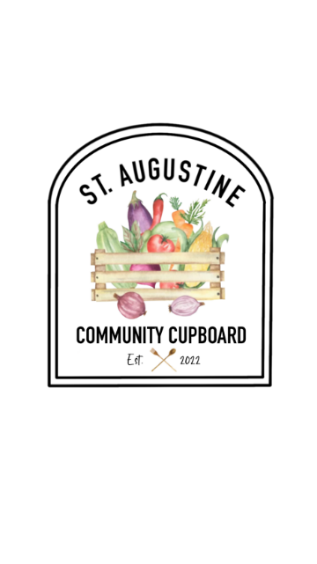 The St. Augustine Community Cupboard  (Food Pantry) is open on  Saturdays from 11 AM - 2 PMand Wednesdays from 5 PM - 7 PM.We are in need volunteers to help during the hours the pantry is open. If you are interested, please contact the parish office by calling (216) 781-5530 or at OutreachMinistry@StAugustineCleveland.org.Stewardship of TreasureWe are deeply grateful for your generosity in your weekly contribution to St. Augustine Parish. Your kindness and support enable us to provide for the needs of our parish and community. The collection for the weekend of June 12, 2022 was $1,782.00 Thank you. The committee has been working hard at planning this year’s parish festivities celebrating our patron saint, St. Augustine. St. Augustine’s Feast Day is August 28th .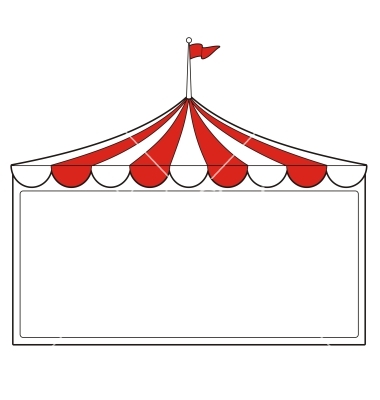 We will be having a weekend long celebration beginning with our famous Steak Roast Under the Tent on Friday, August 26th. On Saturday, August 27th you are invited to enjoy local entertainment at our Music Under the Tent. Our celebration will conclude at our annual Picnic Under the Tent on Sunday, August 28th. Details are still being finalized, but we ask you to mark your calendars for these upcoming events. As for any parish event it is only as successful as you make it. So, you are encouraged to help by volunteering and participating. Volunteer opportunities will be posted soon so be sure to sign up early for your desired time slot before someone else beats you to it.  If you are interested in participating in the planning and execution of the event, please contact Bob Duda at (216) 781-5530 ext. 31 or by email at BDuda@StAugustineCleveland.org.Thank you for supporting this annual parish celebration 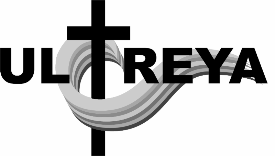 Cursillistas will gather for Ultreya on Saturday, July 9th at 10 AM in Walsh Hall. Cursillistas are invited to gather, pray, and share personal stories about living a life in God's Grace on the second Saturday of every month. St. Augustine Signing ChoirThe Signing Choir will take a short break before they begin practicing again for their performance at the Tremont Arts and Cultural Festival in September. Anyone interested in joining the choirs should call the parish office at (216) 781-5530 or by email at SigningChoir@StAugsutineCleveland.org.Sunday ThoughtThis weekend we celebrate the Feast of the Body and Blood of Christ  given to us in the Holy  Eucharist. When  we  receive  Jesus’  Body  and  Blood  in  the Eucharist,  we  make  a  pledge  to  Him  that  we  will continue to be His body in the world today. In the very first lines of our Gospel Jesus summarizes for us what this will mean. We hear it said that, “Jesus spoke to the crowd about the kingdom of God and He healed those who needed to be cured.” The words “spoken” and “healed” can sum up the work of the Body of Christ. We are to be people who speak the Word of God to others and who bring healing to our world by our loving actions. Formally, God’s word is found in 
Scripture. Informally we will speak God’s word by our daily desire to praise instead of criticize, forgive instead of condemn, build up the Body of Christ the Church  by  our  works  of  charity  instead  of tearing down  by  our selfish  and  self-centered  ways.  These words and many others done in the name of Jesus will bring healing of heart to our famished brothers and sisters.  Hands and Voices at the TableJesus feeds the crowd with five loaves and two fish. Luke 9: 11b-17After you’ve been a priest or deacon or minister of the Communion for a while, you begin to notice the hands. The Body of Christ, you say as you place the host in his or her hands: Hands that are calloused and scarred from work. Hands that are gnarled and broken by illness. Hands that care for children, the sick, and the elderly. Hands that make music, build boats, cook, plant & create beautiful things. All of these hands tell the stories of these people who have responded to God’s invitation to come to this table. This bread is their connection with the God who authored their stories. And after you’ve become more comfortable in the role of distributor of the consecrated bread, you start to look — even if just for a second — into their eyes. As you hold up the piece of bread, you see in the communicant’s eyes the simple joy of receiving their Lord in the Eucharist. Some days you might detect a sadness or hurt in their eyes or hear a note of pain or grief in their Amen. You understand that you are not a part of this moment. Whether gratitude or grief, relief or despair, this is Communion between God and this individual. God is just using your hands — and you’re humbled to be of such use. And when you return to the altar with the “fragments” in your ciborium or paten, you realize the depth of God’s love for all of us who come to this table of ours. We come to the table with our joys, our thanks, our hurts, our doubts, our crises, our griefs. Some days we come with grateful hearts and some days we come broken and distraught; other times we come gratefully aware of God’s presence in our lives — and at times we come wondering if God is really here. But we come. Because we know that every time we come, the miracle happens. Jesus feeds the crowd — us. Nora Gallagher writes in The Sacred Meal: “Communion is meant to be done together; it has to be done in community. You can pray alone and fast alone. You can even go on pilgrimage alone. But you can’t take Communion alone . . . Communion forces us to be with others [and] stand with them . . . We are forced to be with strangers and people we don’t like, persons of different colors and those with bad breath or breathing cheap alcohol . . . We are stuck with each other, at that altar, at least for a few minutes.” And that’s what enables the real miracle to happen: The Eucharist transforms us from a collection of diverse, disconnected souls into a community of faith. We come here with our struggles and doubts and pains and sorrows and, if the Eucharist is what Jesus intended it to be, we find support and compassion from those who come to the table with us. Today’s feast of the Body and Blood of Christ celebrates our call by Jesus who fed the multitudes to be both guest and waiter, participant and host at the banquet of God. Pray the Rosary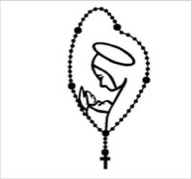 We invite you to join us every weeknight (Monday thru Friday) at 6 PM in the church as we pray the rosary. If you are unable to join us in person, we encourage you to join us on livestream.We live stream the  Saturday 4:15 PM Mass, the 11 AM Mass on Sunday, and the weekday Rosary on the parish website, Facebook Page, and YouTube Channel. A live audio feed will be available for the Saturday 4:15 PM Mass the 11 AM Sunday Mass, and the praying of the Rosary. To access the audio feed, please call (216) 270-6331prior to mass/rosary and enter code 2020 when prompted.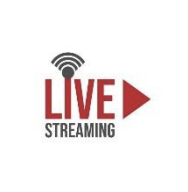 Inspiration for the WeekGood dieticians will remind us that we are not only the product of what we eat, but the disciplines we undertake. Many people spend a great deal of time and effort eating a healthy diet, getting a sufficient amount of rest, and engaging in regular exercise. Experts tell us that attending to these increases our chances for a longer life. While this is certainly a worthy pursuit, is our earthly life really the one that requires the most attention and effort. Faith kicks in to remind us that we are meant to live forever with God. Hence, isn’t it our eternal destiny that requires most of our effort and attention? The food and nourishment we need to achieve this goal and fine tune our souls for this promised inheritance are the Body and Blood of Christ. Only this heavenly sustenance will unite us with God and our brothers and sisters, strengthen us to do what the Gospel asks us to do and prepare us for life eternal. Through the discipline of prayer, our desire to receive our Lord is deepened. It is this yearning, above anything else, that we want clearly seen and front and center when we close our eyes in death. God loves us so much that he gave us his only begotten Son. Let us rush to receive him! 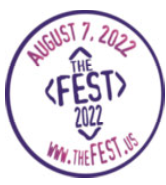 Make  sure  you  mark  your summer calendar for Sunday, August 7th for the highlight of the summer season The FEST. This  year, our  22nd Annual Catholic Family FESTival will be a great ‘homecoming’ as we all come back together for a day of faith, family, and fun  all for FREE  at the Center for Pastoral Leadership in Wickliffe. We have an amazing lineup of national Christian bands/artists, along with engaging activities, inspiring displays and presentations,  and  tasty,  flavorful  summertime  food. 
It’s The FEST on Sunday, August 7 from 12 noon until 8 
PM. Bishop Malesic will bring us all together in prayer 
for an inspiring outdoor Mass starting at 8 pm followed 
by  the  ‘best’  American  Fireworks  display  of  the 
summer. It’s the perfect family day.  It’s close to home 
and easy access for everyone.  Check out all the details 
at:  www.theFEST.us.Family PerspectiveIn today’s gospel Jesus teaches we will find abundance by sharing the little we have. No matter how little time, money or food we have, it is enough to shareOrgan Restoration Restoration on our organ continues to progress nicely. To view the work being done, please visit https://www.staugustinecleveland.org/organ-restoration or view the slideshow on the digital photo frame located by the elevator. Update of Fr. BenFr. Ben continues to do well in physical therapy post hip replacement. He is anticipating his return to Cleveland at the end of the month. Please continue to keep him in prayer as he continues his healing and therapy. The Greatest work of Art in St. Peter’s Basilica One of the seminarians who gives tours of St. Peter’s told me of an interesting incident. He was leading a group of Japanese tourists who knew absolutely nothing of our Faith. With particular care, he explained the great masterpieces of art, sculpture and architecture. He finally concluded at the Blessed Sacrament Chapel, trying his best to explain quickly what it was. As the group dispersed, an elderly man, who had been particularly attentive stayed behind, and said, “Pardon me. Would you explain again this ‘Blessed Sacrament?’” Our student did, after which the man exclaimed, “Ah, if this is so, what is in this chapel is a greater work of art than anything else in this basilica.” (Cardinal Timothy Dolan in Priests of the Third Millennium, 6444 p. 66͞). Today’s feast of Corpus Christi is intended to make us value and appreciate the worth of Jesus in the Holy Eucharist. Eucharist Converted St. Elizabeth Ann Seaton!Two hundred years ago, a beautiful, young, Episcopalian woman accompanied her husband, a merchant, to Italy, leaving four of their five children at home with family members. They had sailed for Italy, hoping that the change in climate might help her husband, whose failing business had eventually affected his health adversely. Tragically, he died in Liverno. The grieving young woman was warmly received by an Italian family, business acquaintances of her deceased husband. She stayed with them for three months before she could arrange to return to America. The young widow was very impressed by the Catholic faith of her host family, especially their devotion to the Holy Eucharist: their frequent attendance at Mass, the reverence with which they received Holy Communion, the awe they showed toward the Blessed Sacrament on feast days when the Eucharist was carried in procession. She found her broken heart healed by a hunger for this mysterious presence of the Lord, and, upon returning home, requested instruction in the Catholic Faith. Soon after being received into the Church, she described her first reception of the Lord in the Eucharist as the happiest moment of her life. It was in St. Peter’s Square on September 14, 1975, that Pope Paul VI canonized this woman, Elizabeth Ann Seton, as the first native born saint of the Unites States. The Eucharist for her was a sign and cause of union with God and the Church.On the Lighter SideBidding at a local auction is interrupted when the auctioneer's clerk hands him a note. "A gentleman has lost a wallet containing $5,000 in cash," says the auctioneer. "If it is returned, he will pay a reward of $100." There is a moment's silence, then someone in the crowd shouts: "One hundred and fifty!"☺Say It in SignSign language classes for beginners will be offered in the fall. Our fall session will be held during the day. The exact day and time has not yet been determined. To pre-register or for more information on the fall class, please contact Bob Duda at (216) 781-5530 or at BDuda@StAugustineCleveland.org. Altar Servers NeededIs God calling you to serve as an Altar Server at Mass? Altar Servers perform not just functional roles but a symbolic role. The actions of those who serve near the Altar and the Word of God do more than we think, and the way children and adults serve can lead people closer to God. All children, youth and adults who have received Holy Communion can be called to serve in this beautiful ministry of Altar Server.If you would like to serve in this way, please contact the parish office at (216) 781-5530 Peter’s PenceNext weekend (June 25-26) the annual Peter’s Pence Collection will be taken at the Masses. This worldwide collection supports the work of the Universal Church, inclucing the works of the Holy See and the charitable works of the Pope. These Works of Mercy benefit people on the margins of society and the victims of war, oppresion and disasters. For more information visit usccb.org/peter-pence.St. Thomas MoreFeast Day: June 22Sir Thomas More was a humanist and statesman in Tudor England. He is still widely known today as the author of Utopia. More was a prolific writer and theologian. A true martyr of the Church, he was beatified by Pope Leo XIII in 1886 and canonized by Pope Pius XI on May 19, 1935. More was born in London in 1478, the son of Sir John More, a lawyer and a judge. He attended Oxford where he studied Latin and Greek, as well as formal logic. He left Oxford in 1494 to train as a lawyer in London. After attaining the Bar, he spent time discerning a call to the priesthood. Though attracted to the Franciscan order More remained a lay Christian, continuing to fast, pray and wear a hair shirt. He was married twice, the loving father of three daughters, a stepdaughter by his second marriage and one son. More wrote many letters to his children when he was away on business and his daughters were known for their academic abilities, as they received the same education as his son, and anomaly at the time. More rose to the Privy Council in 1514. He became the good friend and advisor to Henry VII, and in 1521 he was knighted. IN 1529 he was made Lord Chancellor of England. However, this appointment was the beginning of the end for the saint. He could not support the break with the Church in Rome when Henry failed to receive from the Pope the annulment of his first marriage to Katherine of Aragon to wed Anne Boleyn. More resigned as Lord Chancellor and continued to refuse to accept Henry as the head of the Church in England. Eventually he was imprisoned, tried, and sentenced to a traitor’s death, to be hanged, drawn, and quartered. Henry commuted the sentence of his former friend to the more humane beheading. More was executed at Tower Hill, on July 6, 1535, before his death he famously proclaimed that he was “the king’s good servant, but God’s first.”St. Augustine SeniorsCome celebrate Christmas in June with the St. Augustine Seniors this Thursday at 12 Noon in Walsh Hall. New members are always welcome. The States of Fatherhood4 Years of Age - My daddy can do anything. 8 Years of Age - My dad knows a lot. 12 Years of Age - My father doesn't really know quite everything. 14 Years of Age - Naturally, father doesn't know that, either.16 Years of Age - Father? He’s hopelessly old- fashioned. 18 Years of Age - That old man? He’s way out of date. 25 Years of Age - Well, he might know a little bit about it. 35 Years of Age - Before we decide, let's get dad's opinion. 45 Years of Age - Wonder what dad would have thought about it. 65 Years of Age - Wish I could talk it over with dad. We may laugh at this caricature of a dad. But the reality of the greatness of a dad is immortalized in this poem by Brie Carter: God took the strength of a mountain, The majesty of a tree, The warmth of a summer sun, The calm of a quiet sea, The generous soul of nature, The comforting arm of night, The wisdom of the ages, The power of the eagle's flight, The joy of a morning in spring, The faith of a mustard seed, The patience of eternity, The depth of a family need, Then God combined these qualities, When there was nothing more to add, He knew His masterpiece was complete, And so, He called it... Dad! This Sunday is “Juneteenth.” What is it? Even though the Emancipation Proclamation granting freedom to all enslaved persons took effect on January 1, 1863, the last quarter of a million enslaved people were finally set free by Union troops in Galveston Bay, Texas on June 19, 1865. This triumphant day is known as “Juneteenth.” Although it has long been celebrated in the African-American community, this event remains largely unknown to most Americans. The historical legacy of Juneteenth shows the value of never giving up hope in uncertain times. Just as we praise and thank God for the emancipation of the enslaved Israelites during the Exodus, we raise our hands in prayers of gratitude for the freedom of our formerly enslaved Black Brothers and Sisters! Remember what we sang on the Easter Vigil: “Sing a song of freedom! God has won the victory!” This is applicable to Juneteenth and any other instance of injustice that calls for liberation. 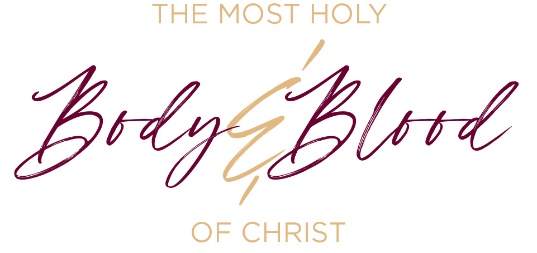 We are the Body of Christ, Really?Sometime ago I was in Washington, D.C. in the National Shrine. A dozen or so pilgrims came out of the grandiose basilica. They had participated in a Mass, they had received Holy Communion, forming with Him, his Body and Blood. I saw them, and I even saw a blind man who had received Communion with them. They came out of the Church together with him. He walked among them tapping the pavement in front of himself with his stick. He did not see them since he was blind, but he must have been aware of them all talking excitedly, feeling a bit lost in a strange place. They did not see him, either, though they were not blind. He ended up in the midst of them. Someone stepped on his cane, bending it, while he was pushed on. They left him alone trying to straighten his cane. They had all been to Holy Communion together in Jesus, who said of all of them: "This is my Body, this is my Blood!" Yet, when it came to everyday life, that reality got lost, the Body did not seem to have been formed. They were not really in communion. They did not really form His Body, our Body. Did they? Do we? We tarnish God’s image in others when we refuse to help those in need. We also tarnish God’s image within us through acts of injustice, impurity, disobedience and the like. Hence, there is always need for repentance, and a need for the Sacramental confession of grave sins, before we receive Holy Communion. We should remember the warning given by St. Paul: "Whoever, therefore, eats the Bread or drinks the Cup of the Lord in an unworthy manner will be answerable for the Body and Blood of the Lord. Examine yourselves, and only then eat of the Bread and drink of the Cup. For all who eat and drink without discerning the Body, eat and drink judgment against themselves." [1 Cor. 11:27-9]. Hence, let us receive Holy Communion with fervent love and respect -- not merely as a matter of routine. St. Paul is speaking also of the Mystical Body of Christ, i.e., the people of God gathered at the altar. Such a union, plainly, means that our outward piety towards the consecrated Bread and Wine cannot coexist with rudeness, unkindness, slander, cruelty, gossiping or any other breach of charity toward our brothers and sisters.The Biblical FoundationOur belief in this Real Presence of Jesus in the Holy Eucharist derives from the literal interpretation of the promise of Christ to give us his Body and Blood for our spiritual food and drink, as found in St. John's Gospel, Chapter 6, and also in the four independent accounts of the fulfillment of this promise at the Last Supper (Mt. 26; Mk. 14; Lk. 22; 1 Cor. 11). Eucharistic theologians explain the Real Presence by a process called transubstantiation: the entire substance of bread and wine is changed into the entire substance of the risen and glorified Body and Blood of Christ, retaining only the “accidents” (taste, color, shape) of bread and wine. Can there be a religion in which God is closer to humans than our Catholic Christianity? Jesus does not believe that he is humiliating himself in coming to us and giving himself to us in his Flesh and Blood to be our spiritual Food.This Week’s Events of the ParishMonday:   Camp Staff Orientation	Mass: 5:30 PM (Church)                    Rosary: 6 PM (Church)	Parish Council Meeting: 7 PM (Deaf Center)                    AA Meeting: 7:30 PM (Mylott Hall)Tuesday:  Camp Staff Orientation	AA Meeting: 9:30 AM (Walsh Hall)                    Mass: 5:30 PM (Church)                    Rosary: 6 PM (Church)     AA Meeting: 7:30 PM (Mylott Hall)	Wednesday: LINKS: 3 PM                            Community Cupboard: 5PM-7PM                         Mass: 5:30 PM (Church)															Rosary: 6 PM (Church)		    AA Meeting: 6 PM (Mylott Hall)															Signing Hands: 6:30 PM (Deaf Center)Thursday:	 		St. Augustine Seniors: 12 Noon (Walsh)                      Mass: 5:30 PM (Church)                   	  Rosary: 6 PM (Church)                   	  Parish Feast Celebration Meeting:6:30 PM (Rectory)	  Boy Scouts: 6:30 PM (Second Floor) 	  AA Meeting: 7 PM (Mylott Hall)Friday: LINKS: 3 PM                 Mass: 5:30 PM (Church)                Rosary: 6 PM (Church)                AA Meeting: 7:30 PM (Mylott Hall)Saturday: Community Cupboard: 11 AM – 2 PM                    Mass: 4:15 PM (Church)	Sunday: Mass: 8:30 AM and 11 AM (Church)H: Homilist“I will not Permit Christ to Return to Albania!”Mother Teresa was given a reception by the cruel Communist dictator Enver Hoxha who ruled Albania for 40 years from 1945 to 1985. He imposed atheism as the official religion in 1967. The possession of a Bible or cross often meant a ten-year prison term. Welcoming Mother Teresa in 1985, he stated that he appreciated her world-wide works of charity, and then added, “But I will not permit Christ to return to Albania as long as I am in charge.” In her reply after thanking the president for the reception Mother said, “Mr. President, you are wrong. I have brought not only the love of Christ into my native land but also the real presence of Christ in the Holy Eucharist right into your presidential palace. I am allowed to carry Jesus in a pyx during my visit of this Communist country where public worship is a crime. I keep Jesus in the consecrated host in my pocket. Jesus will surely return to this country very soon.” Communist rule collapsed in Albania in 1992, and Christians and Muslims reopened their churches and mosques for worship. The non-Communist president of Albania, Mr. Ramiz Alia, awarded Albanian citizenship to Mother Teresa during her visit to her liberated home country in 1992. Mr. Alia also created a “Mother Teresa Prize” to be awarded to those who distinguished themselves in the field of humanitarian and charitable work.We need to become Christ-bearers and – conveyers. If you wonder how, here is the answer: By receiving Holy Communion we become Christ bearers as Mary was, as Mother Teresa was, with the duty of conveying Christ to others at home and in the workplace, as love, mercy, forgiveness, and humble and sacrificial service. As we celebrate this great feast of faith, let us worship what St. Thomas Aquinas did not hesitate to call, "the greatest miracle that Christ ever worked on earth ...... My Body........ My Blood". Before the greatness of this mystery, let us exclaim with St. Augustine, "O Sacrament of devotion! O Sign of unity! O Bond of charity!" Let us also repeat St. Thomas Aquinas' prayer of devotion in the presence of the Blessed Sacrament: "O Sacrament most holy! O Sacrament Divine! All praise and all thanksgiving be every moment Thine!"Parish Registration – Welcome new members! Please register by calling the parish office. Parishioners who are moving are asked to contact the office to update their informationBaptism – Baptisms may be scheduled at any time. Please call the parish office to make baptismal arrangements. Funerals – Please call the parish office to schedule funerals prior to publishing any information.Matrimony – Call the parish office to meet with a priest. Diocesan regulations require a minimum of 6 months preparation time. Care of the Sick – Notify the parish office of those who are hospitalized or homebound. Arrangements can be made for pastoral visits, the Sacrament of the Anointing or the Sick. We can also bring Holy Communion to the homebound. June 18th and 19thJune 18th and 19thJune 18th and 19thJune 18th and 19thSaturday4:15 PMSunday8:30 AMSunday11 AMPriestDeaconFr. Bill O’Donnell (H)Fr. Joe McNulty (H)Deacon Chris DePenti Fr. Bill O’Donnell, C.PP.S (H)Deacon Chris DePenti                  LectorsMichelle Rivera Ed Zubek Jean MendisJohn KowalchikExtraordinary Ministers of  the Blessed SacramentHelen Bencic     Eddie ReyesJune 25th and 26th June 25th and 26th June 25th and 26th June 25th and 26th Saturday4:15 PMSunday8:30 AMSunday11 AMPriestDeaconFr. Bill O’Donnell, C.PP.S (H)Fr. Bill O’Donnell, C.PP.S (H)Fr. Bill O’Donnell, C.PP.S (H)LectorsDave Dylyn Debbie Sollars Tom SmithFrank ScialabbaExtraordinary Ministers of the Blessed SacramentEd ZubekTheresa Ortiz     Pat AbrahamDawn Dingeldein 